INSTITUCION EDUCATIVA PANEBIANCO AMERICANOSEDE SANTA RITADE CASSIAGRADO QUINTO DOCENTE MARIA EUGENIA SANCHEZ.MARZO 19 DEL 2020GUIA No1			CIENCIAS NATURALES			TEMA: LA CELULAOBJETIVO: ME PREPARO PARA LAS PRUEBAS SABERACTIVIDAD 1: Preguntas de selección múltiple con única respuestaNo se encuentra en el citoplasmaa) Cromosomas			b) Lisosomas                                                                                                              c) Ribosomas			d) VacuolasLa síntesis de proteínas está a cargo de:Lisosomas		b) Vacuolas       c) aparato de Golgi		d) RibosomasLas células vegetales se diferencian de las  animales porque las vegetales poseen:a) Núcleo diferenciado		b) pared citoplasmáticac) Vacuolas				d) Inclusiones citoplasmáticasLa función de las mitocondrias es:         a) Almacenar lípidos				b) Almacenar proteínas         c) Producir ATP en presencia de oxigeno 		d) Fotosíntesis         5) La célula es guiada por:a) Centriolo				b) Citoplasmac)  Membrana				d) Núcleo        6) VacuolasSirven como depósitos de sustancias alimenticias en la célulaSon protistas unicelularesTransportan materialesd) Producen proteínas             7) La unidad estructural más pequeña de los seres vivos es:a) Célula				b) Centrioloc) pared celular				d) Núcleo8) Las funciones de las células son:a) Permitir la difusión			b) Respirarc) Oxigenar 				d) Nutrición, Relación y Reproducción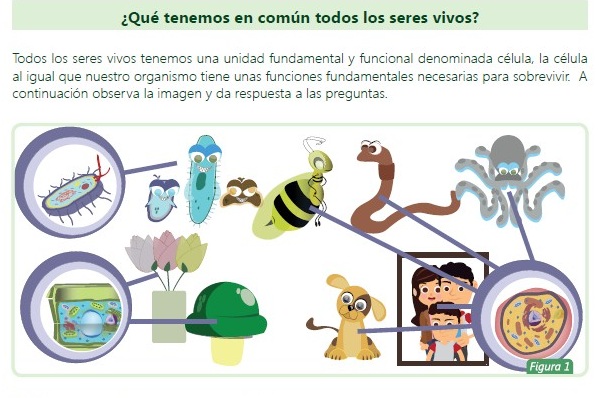 ACTIVIDAD No2¿Qué crees que tienen en común los organismos que se presentan en las  imágenes?      Escribe tu respuesta.ACTIVIDAD Nº 3RETOMAR TEMA ANTERIOR SOBRE LOS TEJIDOS AFIANZANDO CONCEPTOSResponde cada pregunta en tu cuaderno¿Cuáles son las clases de tejido animal?¿Cuál es la función del tejido epitelial?¿Que son los epitelios glandulares o secretores?¿Qué sustancias o secreciones producen?